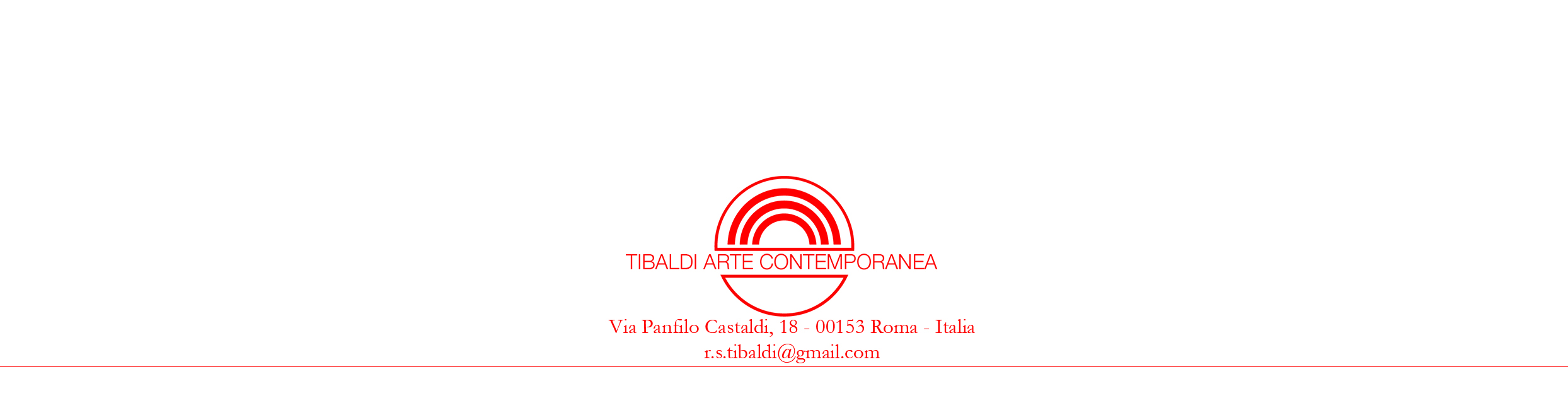 COMUNICATO STAMPA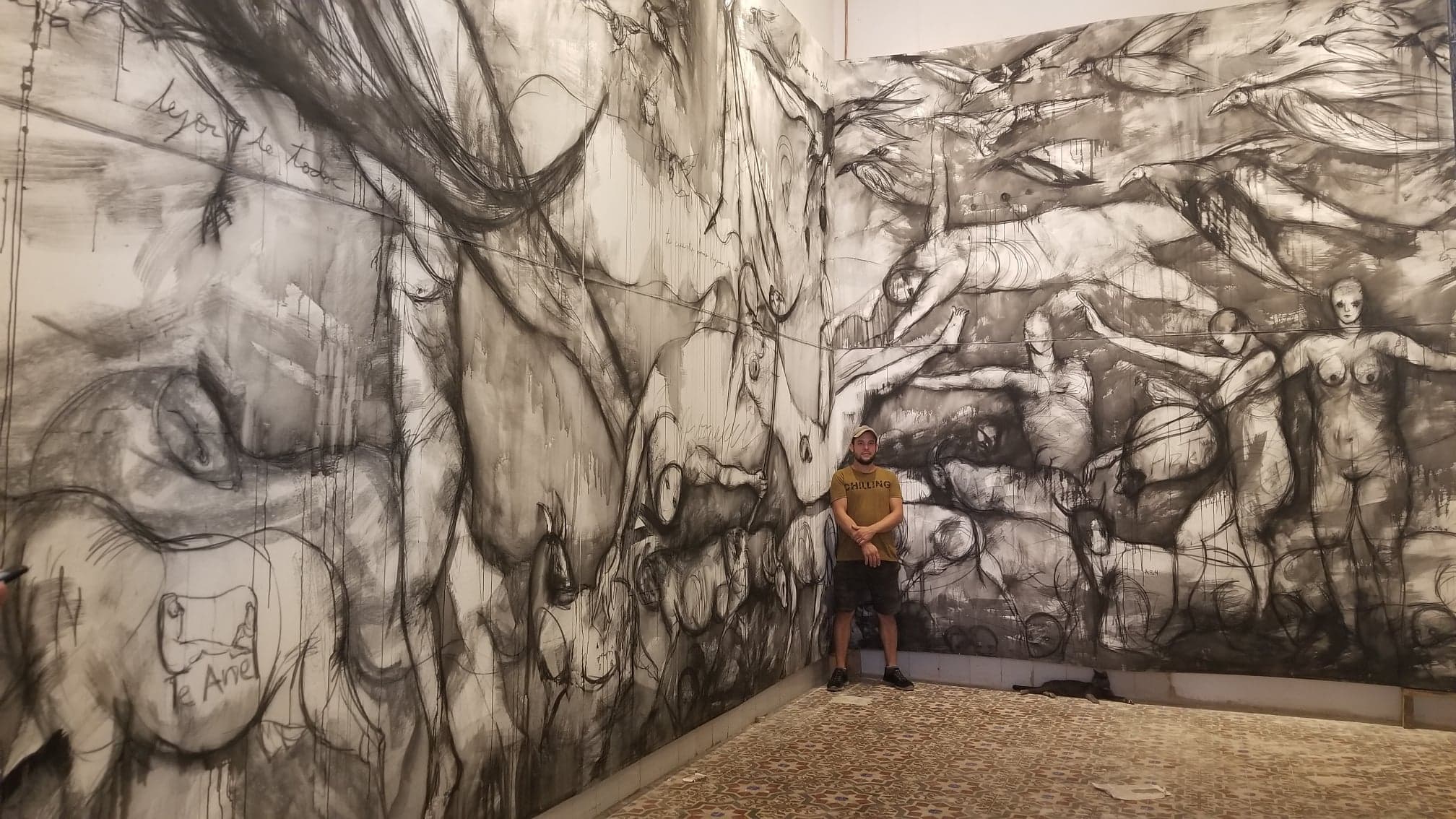 GIUDIZIO UNIVERSALEbyYUNIEL DELGADO 8 novembre - 30 novembre 2019Location: TIBALDI ARTE CONTEMPORANEA Roma, via Panfilo Castaldi, 18			Orario apertura: dal martedì al sabato h 16:30 – 20:00 Vernissage: venerdì 8 novembre 2019 h 18:00Curatori: Roberto Liotti/Roberto TibaldiForti suggestioni contemporanee dall'artista cubano Yuniel Delgado, alla sua prima personale a Roma:  presenta un ciclo di opere  dimensioni macroscopiche realizzate appositamente per gli spazi della Tibaldi Arte Contemporanea.Sulle pareti della galleria, a tutta altezza, Delgado propone la sua versione personale del michelangiolesco Giudizio Universale. Utilizzando gli strumenti della sua personale tecnica, sospesa tra pittura e opera grafica e fatta di istinto e grande capacità di gestione del segno, realizza una composizione altamente simbolica e drammatica, capace di emozionare e stupire. L'esposizione, a cura di Roberto Liotti e Roberto Tibaldi, propone una visione, laica e mistica nello stesso tempo, di un artista che sottopone corpi umani e figure naturali ad un immane sforzo di sopravvivenza e sensualità. Delgado con l'uso del monocromatico, è in grado di amplificare la potenza scultorea e immaginifica della rappresentazione e, nel contempo, la avvicina alle tecniche contemporanee della grafica e della fotografia. La sensibilità per cogliere l’essenza oscura e dolorosa delle esperienze di vita segnala la lezione dei maestri dell’espressionismo, mentre il significato politico dei suoi lavori, così come la scelta del grande formato, lo rendono prosecutore di una tradizione cosmopolita che attraversa Guernica passando per i grandi murales di Diego Rivera. L’uso di elementi apparentemente estranei alla composizione quali scritte, numeri e quant’altro, riflette la materia simbolica e magica della grande tradizione pittorica latinoamericana. TIBALDI ARTE CONTEMPORANEAVia Panfilo Castaldi, 18. Trastevere 00153 Romawww.tibaldiartecontemporanea.comFacebook: Tibaldi Arte ContemporaneaInstagram: tibaldiartemailto:info.tibaldiartecontemporanea@gmail.comPer contatti: Roberto Liotti 347.5745385 mailto:robertoliotti66@gmail.comRoberto Tibaldi 366.3070234 mailto:r.s.tibaldi@gmail.comYuniel Delgado Castillo (L'Avana, 1984)http://www.yunieldelgado.comSi diploma all’Accademia di Belle Arti di San Alejandro nel 2011. Nel 2014 si trasferisce a Miami dove apre il suo atelier/studio. La sua “arte oscura” riflette le sue esperienze di vita a Cuba e suscita l’interesse di numerosi critici.Mostre personali2018 Hominium. DNasco Studio. L'Avana, Cuba.2017 Nuovi capricci. Università Vargas. Miami, Florida.2015 Evoluzione. Miami Art Connection. Miami, Florida.2011 I capricci (Los Caprichos). Accademia d'arte di San Alejandro a L'Avana, Cuba.2006 I disegni per evento di danza cubana. Pro Dance Center. L'Avana, Cuba.Mostre selezionate (collettive)2019Biennale Arte di Firenze, Italia.2017 Respiro. Centro provinciale di arti plastiche L'Avana, Cuba.2016 Il cambiamento. Pan Museum. Napoli, Italia. Museo della giada. San José, Costa Rica.2015 Conferenze di arte cubana. Pen State University. Borrando Fronteras. Hub - Robeson Galleries. Pen State University. La Pared (Il muro). Del Castillo Art Studio. Hialeah, Florida. Colors United. Doral City Hall, Florida. La Mano Hispana. Il Milander Center for Arts and Entertainment di Hialeah. Hialeah, Florida. Convergenza: un dialogo visivo di 5 pittori cubani . Del Castillo Art Studio. Hialeah, Florida. Un'ombra di ogni origine. Del Castillo Art Studio. Hialeah, Florida. Il sogno del ragionamento produce mostri (El Sueño de La Razón Produce Monstruos). Museo Karura Art Center. Vigo, Spagna. Mostra di artisti cubani, Arte Mundo. Galerie De Walferdange, Luxemburgo. Futuro. 12a Biennale dell'Avana. L'Avana, Cuba.2014 Pop Art Art Festival. Miami Lakes, Florida. Asta d'arte per sostenere la lotta contro l'AIDS. Galleria Kalopsia. Boston, MA.2013 Galleria Aicon. New York, Stati Uniti. Festival cubano delle arti. Museo dei bambini. New York, NY. The Wall (La pared). Center for Cuban Studies, New York, NY. Galleria d'Arte Molina. Miami, Florida.2012 Arte Erotica. Wilfredo Lam Art Center, L'Avana, Cuba. Mostra itinerante Intorno alle gallerie d'arte del quartiere Vedado. L'Avana, Cuba. El que tiene Alas. Galleria d'arte "Jardines de la Tropical". L'Avana, Cuba. Imaginarios Sociales. XI Biennale dell'Avana. L'Avana, Cuba.2011 Rostros de la Ciudad. Maqueta de La Habana. L'Avana, Cuba.2009 Entre Amigos. Galleria d'arte Mariano Rodríguez. L'Avana, Cuba.2008 Mostra d'arte per celebrare l'anniversario di San Alejandro Accademia Nazionale di Belle Arti di L'Avana, Cuba.2007 Incongruenze. Centro culturale Romerillo. L'Avana, Cuba. Mostra degli artisti locali. Città del centro culturale di Jaimanitas. L'Avana, Cuba.Residenze artistiche 2016 - Napoli, Italia.